God be in my head    AMNS 236      Melody: God be in my head     Irregular metre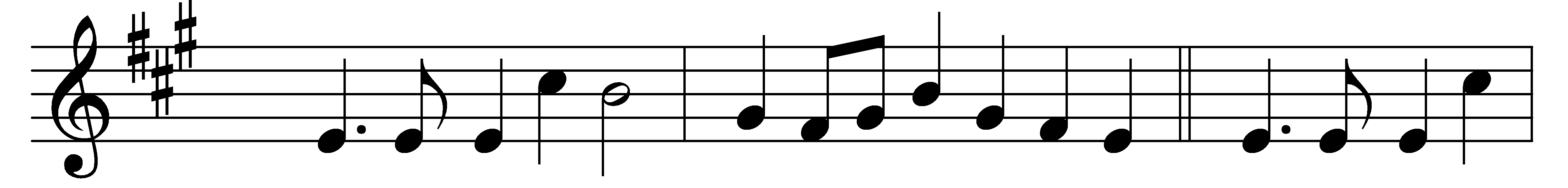 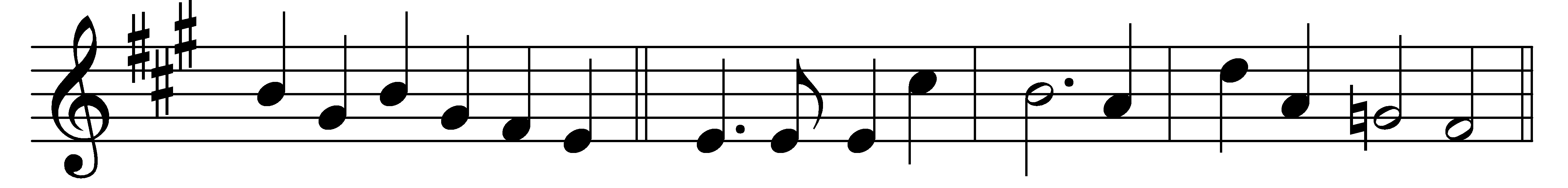 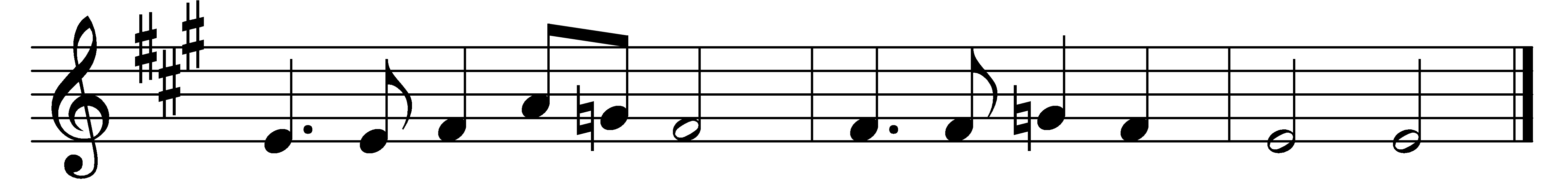 God be in my head,and in my understanding;God be in mine eyes,and in my looking;God be in my mouth,and in my speaking;God be in my heart,and in my thinking;God be at mine end,and at my departing.Words: Richard Pynson’s Horae, 1514Music: Henry Walford Davies (1869-1941)